Приложение № 1УТВЕРЖДЕНЫпостановлением администрации Камышловского городского округаот 30.01.2019 № 40Положения о размещении линейных объектов, том 1РОССИЯ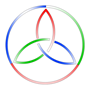 Липецкая область. г. ЛипецкОБЩЕСТВО С ОГРАНИЧЕННОЙ ОТВЕТСТВЕННОСТЬЮ«ЛИПЕЦКИЙ ИНЖЕНЕРНО-ТЕХНИЧЕСКИЙ ЦЕНТР»Заказчик: Муниципальное казенное учреждение «Центр обеспечения деятельности администрации Камышловского городского округа»Документация по планировке территории для размещения линейных объектов (сети водоснабжения и хозяйственно-бытовой канализации) застройки северо-восточной части Камышловского городского округаПРОЕКТпланировки территории для размещения линейных объектов (сети водоснабжения и хозяйственно-бытовой канализации) застройки северо-восточной части Камышловского городского округаОсновная часть.Положения о размещении линейных объектовТом 1Липецк, 2018Список разработчиковСостав документации по планировке территорииСодержаниеВведение	7I.	Размещение линейных объектов	101.	Местоположение линейных объектов	102.	Основные характеристики и назначение планируемого линейного объекта	103.	Сведения о зонах размещения линейных объектов	114.	Информация о необходимости осуществления отдельных мероприятий	164.1.	Мероприятия системы инженерного обеспечения территорий	164.2.	Мероприятия системы транспортного обслуживания территорий	184.3.	Мероприятия инженерной подготовки и инженерной защиты территорий	224.4.	Мероприятия по охране окружающей среды, включая описание современного и прогнозируемого состояния окружающей среды планируемой территории	224.5.	Мероприятия по санитарной очистке	304.6.	Мероприятия по защите территории от чрезвычайных ситуаций природного и техногенного характера, в том числе по обеспечению пожарной безопасности и гражданской обороне	31II.	Очередность строительства линейных объектов	33ВведениеПроект планировки территории для размещения линейных объектов (сети водоснабжения и сети хозяйственно-бытовой канализации) застройки северо-восточной части Камышловского городского округа (далее – проект) разработан в рамках муниципального контракта № 0862600012618000094-0843753-02 коллективом ООО «ЛИТЦ» в 2018 году.Основными целями разработки проекта являются:–	определение границ зон планируемого размещения линейных объектов (сети водоснабжения и сети хозяйственно-бытовой канализации) застройки в северо-восточной части Камышловского городского округа;–	определение характеристик и очерёдности планируемого развития территории застройки в северо-восточной части Камышловского городского округа в связи с размещением линейных объектов (сети водоснабжения и сети хозяйственно-бытовой канализации).При разработке проекта учтены и использованы следующие законодательные нормативные документы:–	Градостроительный кодекс Российской Федерации от 29.12.2004 № 190-ФЗ;–	Земельный кодекс Российской Федерации от 25.10.2001 № 136-ФЗ;–	Федеральный закон от 23 июня 2014 года № 171-ФЗ «О внесении изменений в Земельный кодекс Российской Федерации и отдельные законодательные акты Российской Федерации»;–	Федеральный закон от 06 октября 2003 года № 131-ФЗ «Об общих принципах организации местного самоуправления в Российской Федерации»;–	Федеральный закон от 10 января 2002 года №7-ФЗ «Об охране окружающей среды»;–	Федеральный закон от 30 марта 1999 года № 52−ФЗ «О санитарно − эпидемиологическом благополучии населения»;–	Федеральный закон от 22 июля 2008 года № 123-ФЗ «Технический регламент о требованиях пожарной безопасности»;–	Федеральный закон от 24 июля 2007 года № 221-ФЗ «О государственном кадастре недвижимости»;–	Федеральный закон от 4 сентября 1999 г. № 96-ФЗ «Об охране атмосферного воздуха»;–	Постановление Правительства РФ от 12 мая 2017 г. № 564 «Об утверждении Положения о составе и содержании проектов планировки территории, предусматривающих размещение одного или нескольких линейных объектов»;–	Постановление Госстроя РФ от 29.10.2002 N 150 «Об утверждении Инструкции о порядке разработки, согласования, экспертизы и утверждения градостроительной документации», в части, не противоречащей Градостроительному кодексу Российской Федерации;–	Постановление Думы Камышловского городского округа от 30.01.2014 г № 199 «Об утверждении корректуры проекта планировки и проекта межевания микрорайона «Солнечный» в северо-восточной части Камышловского городского округа»;–	Постановление Правительства РФ от 24.02.2009 № 160 «О порядке установления охранных зон объектов электросетевого хозяйства и особых условий использования земельных участков, расположенных в границах таких зон» (далее – Постановление Правительства РФ от 24.02.2009 № 160);–	Постановление Правительства РФ от 20.11.2000 № 878 «Об утверждении Правил охраны газораспределительных сетей» (далее – Постановление Правительства РФ от 20.11.2000 № 878);–	Постановление Правительства РФ от 09.06.1995 № 578 «Об утверждении Правил охраны линий и сооружений связи Российской Федерации» (далее – Постановление Правительства РФ от 09.06.1995 № 578);–	строительные нормы и правила Российской Федерации СНиП 11-04-2003 «Инструкция о порядке разработки, согласования, экспертизы и утверждения градостроительной документации»;–	строительные нормы СН 456-73 «Нормы отвода земель для магистральных водоводов и канализационных коллекторов», утверждённые Государственным комитетом Совета Министров СССР по делам строительства 28 декабря 1973 года (далее – СН 456-73);–	свод правил СП 42.13330.2016. «Свод правил. Градостроительство. Планировка и застройка городских и сельских поселений. Актуализированная редакция СНиП 2.07.01-89*» (далее – СП 42.13330.2016);–	свод правил СП 14.13330.2014 «Строительство в сейсмических районах. СНиП II-7-81*», утвержденный приказом Минстроя России от 18.02.2014 N 60/пр);–	свод правил СП 51.13330.2011 «Защита от шума Актуализированная редакция СНиП 23-03-2003», утвержденный приказом Минрегиона РФ от 28.12.2010 № 825;–	свод правил СП 11-112-2001 «Порядок разработки и состав раздела "Инженерно-технические мероприятия гражданской обороны. Мероприятия по предупреждению чрезвычайных ситуаций» градостроительной документации для территорий городских и сельских поселений, других муниципальных образований»;–	свод правил СП 62.13330.2011 «Газораспределительные системы», утвержденный приказом Минрегиона РФ от 27.12.2010 № 780;–	санитарно-эпидемиологические правила и нормативы СанПиН 2.2.1/2.1.1.1200-03 «Санитарно-защитные зоны и санитарная классификация предприятий, сооружений и иных объектов», утвержденные постановлением Главного государственного санитарного врача РФ от 25.09.2007 №74 (далее – СанПиН 2.2.1/2.1.1.1200-03);–	Приказ Минэкономразвития России от 01.09.2014 № 540 «Об утверждении классификатора видов разрешенного использования земельных участков»;–	Приказ Минэкономразвития РФ № 388 от 03.08.2011 «Об утверждении требований к проекту межевания земельных участков»;–	Приказ Минстроя России от 25.04.2017 № 740/пр «Об установлении случаев подготовки и требований к подготовке входящей в состав материалов по обоснованию проекта планировки территории схемы вертикальной планировки, инженерной подготовки и инженерной защиты территории» (далее – Приказ Минстроя России от 25.04.2017 № 740/пр);–	Приказ Минстроя России от 25.04.2017 N 742/пр «О Порядке установления и отображения красных линий, обозначающих границы территорий, занятых линейными объектами и (или) предназначенных для размещения линейных объектов»;–	руководящий документ системы РДС 30-201-98 «Инструкция о порядке проектирования и установления красных линий в городах и других поселениях Российской Федерации»;–	Государственный доклад «О состоянии окружающей среды Свердловской области в 2016 году»;–	Местные нормативы градостроительного проектирования, утвержденные Решением Думы Камышловского городского округа от 23.04.2015 года №472.Исходные данные, используемые в проекте:–	материалы Генерального плана развития Камышловского городского округа до 2032 года, утвержденного Решением Думы Камышловского городского округа №257 от 27.09.2013 (далее – Генеральный план развития Камышловского городского округа);–	Правила землепользования и застройки Камышловского городского округа, утвержденные решением Думы Камышловского городского округа от 25.05.2017 года № 116;–	материалы проекта планировки и проекта межевания территории в северо-восточной части Камышловского городского округа, утверждённого решением Думы Камышловского городского округа от 30.01.2014 г № 199 «Об утверждении корректуры проекта планировки и проекта межевания микрорайона «Солнечный» в северо-восточной части Камышловского городского округа»;–	сведения государственного кадастра недвижимости о землепользовании и земельно-имущественных отношениях.Проект планировки территории для размещения линейных объектов (сети водоснабжения и сети хозяйственно-бытовой канализации) застройки северо-восточной части Камышловского городского округа выполнен в местной системе координат Свердловской области МСК-66.Размещение линейных объектовМестоположение линейных объектовТерритория для размещения линейных объектов расположена в северо-восточной части застройки Камышловского городского округа Свердловской области вдоль улиц: Дальняя, Заводская, Машинистов, Морозова, Семенова, Черепанова, Чкалова, Энергетиков, Карловарская, Северная, Боровая. Площадку проектирования пересекает большое количество инженерных сетей.Местоположение территории проектирования приведено на рисунке 1.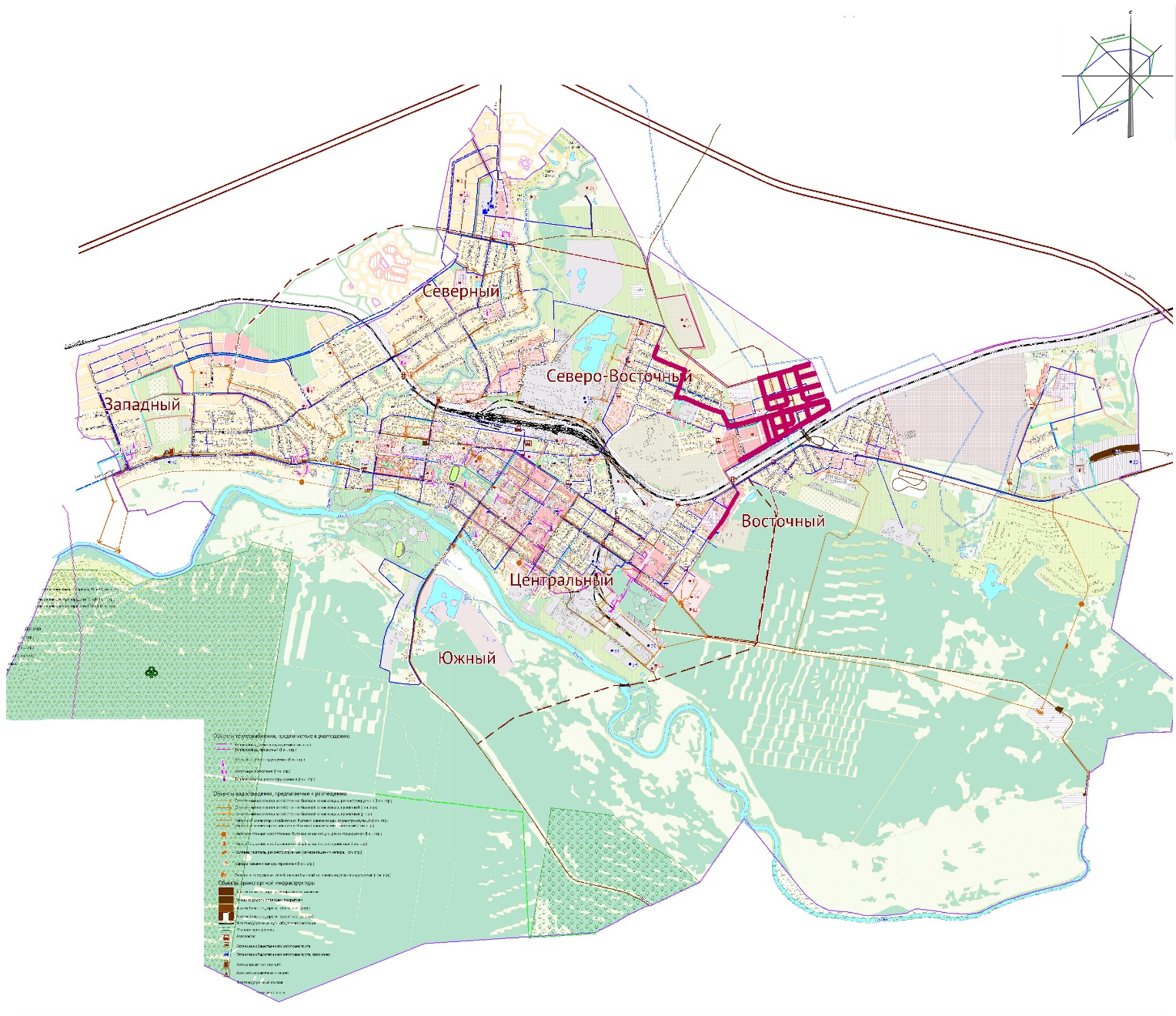 Рис. 1. Схема расположения территории проектированияОсновные характеристики и назначение планируемого линейного объектаОсновные параметры линейных объектов определяются в соответствии с техническим заданием на выполнение работ по разработке документации по планировке территории, с учётом уточнения по материалам настоящего проекта.Согласно техническому заданию на разработку документации по планировке территории определена ориентировочная протяжённость зоны планируемого размещения линейных объектов:Сети водоснабжения – 6383,0 м.–	на территории проектируемой застройки - 5039,90 м;–	на территории существующей застройки - 1343,2 м.Сети хозяйственно-бытовой канализации – 4203,0 м.Ориентировочная площадь земельных участков (под колодцы):Сети водоснабжения на территории проектируемой застройки – 1260,0 кв.м., на территории существующей застройки – 180,0 кв.м.Сети хозяйственно-бытовой канализации – 1539,0 кв.м.Площадь временной полосы отвода, всего – 10,16 га.Основные характеристики планируемых линейных объектов (технико-экономические показатели) приведены в таблице 1.Таблица 1Технико-экономические показателиСведения о зонах размещения линейных объектовГраница зоны планируемого размещения линейного объекта (сети водоснабжения)Граница зоны размещения линейного объекта определена в соответствии с нормами отвода земельных участков для постоянного размещения линейного объекта и временного занятия на период строительства и составляет 9,76 га.Площадь постоянной полосы отвода составляет 1702 кв.м., в том числе площадь частей земельных участков 157 кв.м.Граница зоны планируемого размещения линейного объекта (сети хозяйственно-бытовой канализации)Границы зон размещения линейных объектов определены в соответствии с нормами отвода земельных участков для постоянного размещения линейных объектов и временного занятия на период строительства и составляет 6,19 га и 0,31 га (ул. Боровая).Площадь постоянной полосы отвода составляет 1512 кв.м. и 99 кв.м. (ул. Боровая), в том числе площадь частей земельных участков 227 кв.м и 45 кв.м. (ул. Боровая).Полоса временного отвода формируется на период строительства линейного объекта. После территория подлежит рекультивации.Согласно Градостроительному Кодексу Российской Федерации красными линиями являются линии, которые обозначают границы территорий, занятых линейными объектами и (или) предназначенных для размещения линейных объектов.В настоящем проекте предусмотрено установление красных линий – в границах зоны планируемого размещения – в соответствии с Приказом Минстроя России от 25.04.2017 N 742/пр «О Порядке установления и отображения красных линий, обозначающих границы территорий, занятых линейными объектами и (или) предназначенных для размещения линейных объектов».Характерные точки предлагаемых к установлению границ зон планируемого размещения линейных объектов представлены в графической части проекта на «Чертеже красных линий (сети водоснабжения)» и «Чертеже красных линий (сети хозяйственно-бытовой канализации)» (листы 1.1, 1.2).Ведомости координат характерных точек границ зон планируемого размещения линейных объектов/красных линий линейных объектов в системе координат МСК-66 представлены в таблицах 2,3.Таблица 2Координаты характерных точек красных линий сети водоснабженияТаблица 3Координаты характерных точек красных линий сети хозяйственно-бытовой канализацииТаблица 4Координаты характерных точек красных линий сети хозяйственно-бытовой канализации по улице БороваяГраницы зон планируемого размещения линейных объектов, подлежащих переносу (переустройству) из зон планируемого размещения линейных объектовВиду отсутствия необходимости в переносе или переустройстве существующих объектов инженерно-технического обеспечения на территории проектирования предложения по планируемому размещению линейных объектов, подлежащих переносу (переустройству) не предусмотрены.Информация о необходимости осуществления отдельных мероприятийМероприятия системы инженерного обеспечения территорийВ границах проектирования предусматривается развитие централизованных систем водоснабжения и водоотведения для перспективной индивидуальной жилой застройки в северо-восточной части Камышловского городского округа.ВодоснабжениеСогласно техническим условиям, выданным МУП «Водоканал Камышлов» №1135 от 04.04.2014г, предусматривается:1. Строительство внеплощадочных сетей водопровода по ул.Заводская, Дальняя, Машинистов, Морозова, Энергетиков. Точка подключения – в районе ул.Заводская – пер.Строителей в водопровод из полиэтиленовых труб Ду 355 мм и в водопроводную сеть Ду 219 мм по ул.Карловарской. Водопроводную сеть выполнить из полиэтиленовых труб Ду 355 мм. На водопроводной сети предусмотреть установку пожарных гидрантов. Протяженность 1343,40 м, пропускная способность 66,46 л/с.2. Строительство водопровода по ул.Чкалова, Спортивная, Олимпийская. Точка подключения – водопроводная сеть Ду 219 мм по ул.Карловарская в районе перекрестка с ул.Чкалова и в районе ул.Олимпийской. Водопроводную сеть выполнить из полиэтиленовых труб Ду 350 мм. Протяженность 716,80 м, пропускная способность 66,46 л/с.3. Строительство уличных водопроводных сетей по территории ИЖС для подключения индивидуальных жилых домов многодетных семей. Водопроводную сеть выполнить из полиэтиленовых труб Ду 110 мм. Общая протяженностью 4062,00м, пропускная способность 11,05 л/с.Система водоснабжения объединенная, для хозяйственно-питьевых и противопожарных нужд.В соответствии с СП 42.13330.2016 «Градостроительство. Планировка и застройка городских и сельских поселений. Актуализированная редакция СНиП 2.07.01-89*», проектом устанавливаются минимальные расстояния по горизонтали (в свету) от проектируемого водопровода до:-фундаментов зданий и сооружений – 5м;-бортового камня улицы, дороги – 2,0м;-водопроводных сетей – 1,5-3м, в зависимости от диаметра и материала труб водопроводной сети;-кабелей силовых всех напряжений – 0,5м;-фундаментов опор ВЛ 6-10кВ – 2м, ВЛ 110кВ-3м.-тепловых сетей – 1,5м;-газопроводов высокого давления – 1,5м;-дренажа и ливневой канализации – 1,5м.ВодоотведениеПроектом предусматривается подключение всех индивидуальных жилых домов в застраиваемом районе в северо-восточной части Камышловского городского округа к централизованной системе водоотведения г.Камышлов. Проектные решения выполнены согласно технические условия МУП «Водоканал Камышлов» на подключение к канализационным сетям проектной застройки в северо-восточной части Камышловского городского округа № 1136 от 04.04.2014 г.Проектируемые канализационные сети хозяйственно-бытовой канализации проходят вдоль улиц: ул. Новая, Рябиновая, Чкалова, Качалкова и по ул. Олимпийская через улицу с врезкой в существующий канализационный коллектор Ду 600 на ул. Карловарская. К проектируемому канализационному коллектору на ул. Рябиновой присоединяются уличные канализационные сети с ул. Новая, ул. Радужная, с ул. Энтузиастов, далее по участку ул. Рябиновая 13, ул. Чкалова, далее по ул. Качалкова, на ул. Олимпийская. Канализационный коллектор по ул. Широкая собирает стоки с ул. Отрадная, Энтузиастов, Светлая, Цветочная и сбрасываются в канализационный коллектор по ул. Олимпийская. В канализационный коллектор по ул. Олимпийская сбрасываются стоки также стоки с ул. Солнечная. Диаметры проектируемых канализационных коллекторов 150-200мм. По ул. Боровой диаметр коллектора принят Ду 600 мм на основании технических условийВ соответствии с СП 42.13330.2011 «Градостроительство. Планировка и застройка городских и сельских поселений. Актуализированная редакция СНиП 2.07.01-89*», проектом устанавливаются минимальные расстояния по горизонтали (в свету) от проектируемого коллектора до:-фундаментов зданий и сооружений – 3м;-бортового камня улицы, дороги – 1,5м;-водопроводных сетей – 1,5-3м, в зависимости от диаметра и материала труб водопроводной сети;-кабелей силовых всех напряжений – 0,5м;-тепловых сетей – 1,0м;-газопроводов высокого давления – 5м;-дренажа и ливневой канализации – 0,4м.Мероприятия системы транспортного обслуживания территорийВ основу развития улично-дорожной сети территории проектирования положены предложения генерального плана Камышловского городского округа и проекта планировки северо-восточной части Камышловского городского округа. Развитие планировочной структуры предполагает следующие основные мероприятия:–	реконструкция существующих улиц, приведение основных параметров к нормативным;–	проектирование новых улиц.Магистральными улицами общегородского значения регулируемого движения и участком северной объездной дороги являются ул. Ясная, ул. Новая и ул. Северная, которые обеспечивают транспортную связь проектируемой территории с другими районами города и центром города. Ширина улиц в «красных линиях» – 30,0 м, ширина проезжих частей 7,0-14,0 м, ширина пешеходных частей тротуара 3,0 м.Магистральной улицей районного значения является ул. Чкалова, которая обеспечивает транспортную связь проектируемой территории с другими районами города. Ширина улицы в «красных линиях» – 18,0 - 25,0 м, ширина проезжей части 7,0 м, ширина пешеходной части тротуара 2,25 м.Улицами местного значения в зонах жилой застройки являются ул. Карловарская, ул. Энергетиков, ул. Морозова, ул. Машинистов, ул. Дальняя, ул. Заводская, ул. Спортивная, ул. Солнечная, ул. Энтузиастов, ул. Олимпийская, ул. Цветочная, ул. Широкая, ул. Отрадная, ул. Светлая, ул. Качкалова, ул. Новая, ул. Рябиновая, ул. Радужная и ул. Боровая. Ширина улиц в «красных линиях» составляет 8,5 – 40,0 м, ширина проезжих частей 6,0 – 7,0 м, ширина пешеходных частей тротуаров 2,0 м.Протяженность магистральной сети, обслуживающей проектируемую территорию, составляет 1,98 км. Плотность магистральной сети – 3,30 км/км². Этот показатель выше нормативного (1,50 км/км²). Общая протяженность улично-дорожной сети 9,43 км. Плотность улично-дорожной сети 15,58 км/ км².Поперечные профили проектируемых и реконструируемых улиц выполнены в соответствии с СП 42.13330.2016. Радиусы закругления проезжих частей на пересечениях и примыканиях 8,0-12,0 м.Пешеходное движение организовано по всем улицам проектируемой территории, обеспечивая минимальную дальность перемещения до объектов пешеходного тяготения.Проектом предусмотрены новые маршруты общественного транспорта по ул. Новая, ул. Ясная, ул. Чкалова. Размещение остановочных пунктов предусматривает их доступность с жилой территории, а также с объектов социально-культурного назначения (радиус доступности 500 м). Это обеспечивает высокий уровень доступности общественного транспорта. Остановочные пункты организованы в районе пересечений улиц Чкалова-Ясная и Чкалова-Спортивная.Технико-экономические показатели транспортной инфраструктуры проектируемой территории приведены в таблице 5.Таблица 5Технико-экономические показатели транспортной инфраструктурыСогласно Градостроительному Кодексу Российской Федерации красными линиями являются и линии, которые обозначают существующие, планируемые (изменяемые, вновь образуемые) границы территорий общего пользования. В настоящем проекте предусмотрено установление красных линий – границ территорий общего пользования, которыми беспрепятственно пользуется неограниченный круг лиц (в том числе улицы, проезды).Характерные точки предлагаемых к установлению красных линий территорий общего пользования представлены в графической части проекта на «Чертеже красных линий элементов планировочной структуры» (лист 2).Координаты характерных точек границ элементов планировочной структуры сведены в таблицу 6 в местной системе координат Свердловской области МСК-66.Мероприятия инженерной подготовки и инженерной защиты территорийПоверхностный сток на территории в границах проектирования обеспечен условиями рельефа. Рельеф местности спокойный, отсутствуют ярко выраженные перепады высот. Максимальная отметка поверхности – 122,18 м, минимальная – 108,90 м. Наиболее возвышенный участок располагается в северной части проектируемой территории. Пониженный участок – юго-западная часть. Средний уклон по площадке составляет 10‰ в различных направлениях. Схема вертикальной планировки характеризуется свободным стеканием воды по поверхности проездов далее в проектируемые сети ливневой канализации и на проектируемые очистные сооружения.Мероприятия по охране окружающей среды, включая описание современного и прогнозируемого состояния окружающей среды планируемой территорииСостояние воздушного бассейнаАтмосферный воздух – жизненно важный компонент окружающей природной среды, представляющий собой естественную смесь газов атмосферы, находящуюся за пределами жилых, производственных и иных помещений (ст. 1 Федерального закона «Об охране атмосферного воздуха» от 4.09.1999 г. № 96-ФЗ).Согласно государственному докладу «О состоянии и об охране окружающей среды Свердловской области в 2017 году» выброс загрязняющих веществ составил 0,18 тыс.т., из них было уловлено и обезврежено 16,4%. В соответствии с государственным докладом в Камышловском городском округе в 2015-2015 годах было выброшено в атмосферу следующее количество загрязняющих веществ (таблица 7).Таблица 7Показатели выбросов загрязняющих веществ в атмосферу от стационарных источников в Верхнесалдинском ГО в 2014-2016 годахВ Камышловском городском округе с 2015 по 2017 гг суммарные выбросы загрязняющих веществ увеличились на 0,08 тыс.т (на 80%).Промышленный потенциал города представлен предприятиями различных отраслей экономики: целлюлозно-бумажной, химической, строительной, деревообрабатывающей, пищевой и т.д. Основными производствами, оказывающими негативное воздействие на окружающую среду города являются предприятия филиал «Камышловский электротехнический завод» ООО «ЭЛТЭЗА» и ОАО «Камышловский завод «Урализолятор».На состояние атмосферного воздуха значительное влияние оказывают также автомобильный и железнодорожный транспорт.Загрязнение атмосферы передвижными источниками автотранспорта происходит в большей степени отработавшими газами через выпускную систему автомобильного двигателя, а также, в меньшей степени, картерными газами через систему вентиляции картера двигателя и углеводородными испарениями бензина из системы питания двигателя (бака, карбюратора, фильтров, трубопроводов) при заправке и в процессе эксплуатации.Основным источником загрязнения атмосферы от железнодорожного транспорта являются отработанные газы, том числе оксиды азота и твердые частицы, создающие проблемы со здоровьем, и диоксид углерода, являющийся парниковым газом. Транспортировка и перегрузка сухих гранулированных материалов (например, минерального сырья и зерна) могут становиться причиной выбросов пыли, а хранение и перегрузка топлив или летучих химикатов может вызывать неорганизованные выбросы.Негативное воздействие на атмосферный воздух в границах проектирования оказывают объекты, расположенные в непосредственной близости, для которых в соответствии с СанПиН 2.2.1/2.1.1200-03 устанавливаются санитарно-защитные зоны и санитарные разрывы, а также железнодорожные пути, расположенные вблизи южной границы участка проектирования.При проведении работ по строительству инженерных сетей ожидается увеличение массы выбросов загрязняющих веществ в атмосферный воздух за счет выполнения комплекса работ, обусловленных технологическими решениями.Мероприятия по охране атмосферного воздухаНастоящим проектом предусмотрено проведение следующих мероприятий по охране атмосферного воздуха:- регулярный мониторинг и контроль за состоянием атмосферного воздуха;- контроль выбросов от автомобильного и железнодорожного транспорта;- очистка территории от пыли, полив территории с повышенным пылеобразованием (участка улицы) в летний период. Состояние водных ресурсовСостояние подземных водЗагрязнение подземных вод неразрывно связано с загрязнением всей природной среды (атмосферы, почвы, поверхностных вод). Выбросы загрязняющих веществ в природную среду неизбежно передаются подземным водам и изменяют их качество.Согласно информации государственного доклада «О состоянии окружающей среды в Свердловской области в 2017 году» на территории Камышловского городского округа имеется природное несоответствие качества подземных вод на водозаборах хозяйственно-питьевого назначения по показателям: железо, кремний, марганец, аммоний, минерализация, хлориды, натрий, бор, бромНа проектируемой территории подземные источники питьевого водоснабжения отсутствуют.Состояние поверхностных водУровень антропогенного воздействия на поверхностные воды в границах населенного пункта характеризуется качеством воды его основных водных объектов и является важнейшим показателем, определяющим благополучие экологической ситуации на территории населенного пункта.Основным водотоком в границах города Камышлов является река Пышма.Качество поверхностных вод суши в значительной степени формируется под влиянием хозяйственной деятельности, прежде всего сбросов промышленных и хозяйственно-бытовых сточных вод. На качество поверхностных вод влияют также дождевые стоки с отвалов, свалок и шламохранилищ, расположенных в непосредственной близости от водных объектов. Кроме того, мощным источником загрязнения природных водных объектов является неорганизованный сток с территорий городов, населенных пунктов, промышленных и сельскохозяйственных объектов.Показатели сброса сточных вод в поверхностные водные объекты в Камышловском городском округе представлены в соответствии с государственным докладом «О состоянии окружающей среды в Свердловской области в 2017 году» в таблице 8.Таблица 8Показатели сброса сточных вод в поверхностные водные объекты в Камышловском ГО в 2017 году100% сброшенных в поверхностные водные объекты сточных вод являются загрязненными.В границах проектирования, а также вблизи, поверхностные водные объекты отсутствуют.Мероприятия по охране поверхностных и подземных водных ресурсовНастоящим проектом предусмотрено проведение следующих мероприятий по охране поверхностных и подземных водных ресурсов:- запрещение сброса сточных вод в водные объекты;- организация системы сбора, хранения и утилизации коммунальных отходов.Состояние почвенно-растительного покроваКачественное состояние почв, прежде всего, обусловлено разнообразием климатических, геологических, геоморфологических, растительных и других условий, влияющих на формирование почв.В отличие от воды и атмосферного воздуха, которые являются лишь миграционными средами, почва является наиболее объективным и стабильным индикатором техногенного загрязнения, она четко отражает распространение загрязняющих веществ и их фактическое распределение в компонентах природной среды городской территории.Почвы Камышловского городского округа суглинистые и имеют нейтральную среду.Согласно Генеральному плану Камышловского городского округа Свердловской области за период с 1995 по 2010 гг. уровень загрязнения почв соответствовал допустимой категории загрязнения. Информация о загрязнении почв городского округа в 2018 г. отсутствуют.Отсутствие рациональной системы организации сбора, утилизации и уничтожения твердых и жидких бытовых отходов, отсутствие централизованной системы канализации в городе, отсутствие регулирования и очистки поверхностных стоков, ливневой канализации, являются причинами биологического загрязнения почв селитебных территорий.Вред почве наносит загрязнение различными отходами строительного производства; неорганизованное передвижение техники в обход существующих дорог уничтожает почвенный и растительный покров, на временных дорогах образуются очаги эрозии.Наибольшее загрязнение испытывают грунты вдоль участков автодорог с максимальной интенсивностью движения автомобильного транспорта, а также особенно ощутимое негативное воздействие испытывают территории в пределах границ отвода железной дороги, несанкционированных свалок и электроподстанций.На почвенный покров в границах проектирования оказывают расположенная в непосредственной близости электроподстанция ПС 110/35/10 кВ «Камышлов», железнодорожные транспорт, осуществляющий движение по расположенным поблизости железнодорожным путям и автомобильный транспорт.Несанкционированные свалки на анализируемом участке отсутствуют.Степень воздействия проектируемого объекта на почвы и земельные ресурсы, как в период строительства, так и во время эксплуатации обусловлена изъятием земель для размещения объекта и нужд строительства в постоянное пользование, а также образованием отходов в процессе строительства и эксплуатации объекта.При соблюдении требований стандартов, строительных норм и правил, допусков, правил производства работ, а также правил приемки, хранения и транспортирования отходов негативных последствий на состояние окружающей природной среды оказываться не будут.Мероприятия по охране почв и грунтовНастоящим проектом предусмотрено проведение следующих мероприятий по охране почв и грунтов:- мониторинг и своевременная ликвидация несанкционированных свалок;- организация сбора, утилизации и вывоза коммунальных отходов с проектируемой территории;- самовосстановление растительности за счет проведения работ по благоустройству территории.Физические факторыРадиоактивное воздействиеВ соответствии с информацией государственного доклада «О состоянии и об охране окружающей среды Свердловской области в 2017 году» территория г. Камышлов в 100-км зоне влияния Белоярской АЭС и в границах Восточно-Уральского радиоактивного следа (ВУРС), который образовался в 1957 г. вследствие аварии, произошедшей на ПО «Маяк».Среднегодовое значение суммарной бета-активности атмосферных выпадений г. Камышлова составляет 0,59 Бк/кв.м в сутки, максимальное суточное значение составило в 2017 году – 3,72 Бк/кв.м в сутки. Анализ данных о радиационной обстановке в районе ВУРСа показывает, что среднегодовое значение суммарной бета-активности атмосферных выпадений г. Камышлова выше среднего значения по зоне (0,58 Бк/кв.м в сутки), но ниже среднего значения по ФГБУ «Уральское УГМС» (0,66 Бк/кв.м в сутки).Среднегодовое содержание Cs-137 в атмосферных выпадениях в 2017 году составило 0,063 Бк/кв.м в месяц, что ниже среднего значения по ФГБУ «Уральское УГМС» (0,199 Бк/кв.м в месяц) и среднего значения по России (0,140 Бк/кв.м в месяц).Среднегодовое содержание Sr-90 в атмосферных выпадениях г. Камышлова, который составил 0,43 Бк/кв.м в месяц, превышает региональный фон (0,26 Бк/кв.м в месяц).Электромагнитное воздействиеИсточниками электромагнитного воздействия могут являться: электроподстанции, линии электропередач, вышки сотовой связи.Источниками значительного электромагнитного воздействия на территорию проектирования являются расположенная вблизи проектируемого участка электроподстанция ПС 110/35/10 кВ «Камышлов» и проходящие по территории проектирования воздушные линии электропередачи напряжением 110, 35 и 10 кВ Вышки сотовой связи отсутствуют. Шумовое воздействиеОсновными источниками шумового воздействия являются электроподстанции, железнодорожный и автомобильный транспорт.Шумовое воздействие на проектируемую территорию оказывают железнодорожные пути, автомобильный транспорт и расположенная в непосредственной близости электроподстанция ПС 110/35/10 кВ «Камышлов». Мероприятия, влияющие на физические факторыНастоящим проектом предусмотрено проведение мероприятий, влияющих на физические факторы:- снижение пылевой нагрузки на население путем пылеподавления (полив территории в летний период), благоустройства и озеленения территории, обеспечения своевременной санитарной очистки территории;- регулярные наблюдения за радиоактивным загрязнением приземной атмосферы;- проведение шумозащитных мероприятий на открытых источниках акустического воздействия (автомобильный и железнодорожный транспорт).Зоны с особыми условиями использования территорииВ границах территории проектирования устанавливаются следующие зоны с особыми условиями использования территории:- санитарно-защитные зоны существующих объектов, оказывающих негативное воздействие на окружающую среду и на здоровье человека;- охранная зона существующих железнодорожных путей;- охранные зоны существующих и проектируемых объектов электросетевого хозяйства;- охранные зоны существующих и проектируемых объектов газоснабжения;- охранные зоны существующих линий связи;- охранные зоны существующих тепловых сетей;- минимальные расстояния от существующих и проектируемых газораспределительных сетей до фундаментов зданий и сооружений;- минимальные расстояния от существующих тепловых сетей;- минимальные расстояния от существующих и проектируемых водопроводов;- минимальные расстояния от существующих и проектируемых коллекторов хозяйственно-бытовой канализации.Размер и режим использования зон с особыми условиями использования территории существующих объектов описаны в разделе II «Сведения об установленных границах санитарно-защитных зон, водоохранных зон и других зон с особыми условиями использования территории».Охранные зоны объектов электросетевого хозяйстваПроектом предлагается размещение трех трансформаторных пунктов, запитываемых подземными линиями электропередачи.В соответствии с постановлением Правительства РФ от 24.02.2009 №160 «О порядке установления охранных зон объектов электросетевого хозяйства и особых условий использования земельных участков, расположенных в границах таких зон» для линий электропередачи устанавливаются охранные зоны в виде части поверхности участка земли и воздушного пространства (на высоту, соответствующую высоте опор воздушных линий электропередачи), ограниченной параллельными вертикальными плоскостями, отстоящими по обе стороны линии электропередачи от крайних проводов при неотклоненном их положении на следующем расстоянии:- для подземных линий электропередачи напряжением – в размере 1 метра.В охранных зонах запрещается осуществлять любые действия, которые могут нарушить безопасную работу объектов электросетевого хозяйства, в том числе привести к их повреждению или уничтожению, и (или) повлечь причинение вреда жизни, здоровью граждан и имуществу физических или юридических лиц, а также повлечь нанесение экологического ущерба и возникновение пожаров, в том числе:- набрасывать на провода и опоры воздушных линий электропередачи посторонние предметы, а также подниматься на опоры воздушных линий электропередачи;- размещать любые объекты и предметы (материалы) в пределах созданных в соответствии с требованиями нормативно-технических документов проходов и подъездов для доступа к объектам электросетевого хозяйства, а также проводить любые работы и возводить сооружения, которые могут препятствовать доступу к объектам электросетевого хозяйства, без создания необходимых для такого для такого доступа проходов и подъездов;- находиться в пределах огороженной территории и помещениях распределительных устройств и подстанций, открывать двери и люки распределительных устройств и подстанций, производить переключения и подключения в электрических сетях (указанное требование не распространяется на работников, занятых выполнением разрешенных в установленном порядке работ), разводить огонь в пределах охранных зон вводных и распределительных устройств, подстанций, воздушных линий электропередачи, а также в охранных зонах кабельных линий электропередачи;- размещать свалки;- производить работы ударными механизмами, сбрасывать тяжести массой свыше 5 тонн, производить сброс и слив едких и коррозионных веществ и горюче-смазочных материалов (в охранных зонах подземных кабельных линий электропередачи).В охранных зонах, установленных для объектов электросетевого хозяйства напряжением свыше 1000 вольт, помимо действий, перечисленных выше, запрещается: - складировать или размещать хранилища любых, в том числе горюче-смазочных, материалов; - размещать детские и спортивные площадки, стадионы, рынки, торговые точки, полевые станы, загоны для скота, гаражи и стоянки всех видов машин и механизмов, проводить любые мероприятия, связанные с большим скоплением людей, не занятых выполнением разрешенных в установленном порядке работ (в охранных зонах воздушных линий электропередачи); - использовать (запускать) любые летательные аппараты, в том числе воздушных змеев, спортивные модели летательных аппаратов (в охранных зонах воздушных линий электропередачи).Охранные зоны объектов газоснабженияПроектом предлагается размещение надземных газопроводов низкого давления.В соответствии с постановлением Правительства РФ от 20.11.2000 №878 «Об утверждении Правил охраны газораспределительных сетей» для подземных газопроводов устанавливается охранная зона на расстоянии 3 метров от газопровода со стороны провода и 2 метров – с противоположной стороны.На земельные участки, входящие в охранные зоны газораспределительных сетей, в целях предупреждения их повреждения или нарушения условий их нормальной эксплуатации налагаются ограничения (обременения), которыми запрещается:а) строить объекты жилищно-гражданского и производственного назначения;б) сносить и реконструировать мосты, коллекторы, автомобильные и железные дороги с расположенными на них газораспределительными сетями без предварительного выноса этих газопроводов по согласованию с эксплуатационными организациями;в) разрушать берегоукрепительные сооружения, водопропускные устройства, земляные и иные сооружения, предохраняющие газораспределительные сети от разрушений;г) перемещать, повреждать, засыпать и уничтожать опознавательные знаки, контрольно-измерительные пункты и другие устройства газораспределительных сетей;д) устраивать свалки и склады, разливать растворы кислот, солей, щелочей и других химически активных веществ;е) огораживать и перегораживать охранные зоны, препятствовать доступу персонала эксплуатационных организаций к газораспределительным сетям, проведению обслуживания и устранению повреждений газораспределительных сетей;ж) разводить огонь и размещать источники огня;з) рыть погреба, копать и обрабатывать почву сельскохозяйственными и мелиоративными орудиями и механизмами на глубину более 0,3 метра;и) открывать калитки и двери газорегуляторных пунктов, станций катодной и дренажной защиты, люки подземных колодцев, включать или отключать электроснабжение средств связи, освещения и систем телемеханики;к) набрасывать, приставлять и привязывать к опорам и надземным газопроводам, ограждениям и зданиям газораспределительных сетей посторонние предметы, лестницы, влезать на них;л) самовольно подключаться к газораспределительным сетям.Лесохозяйственные, сельскохозяйственные и другие работы, не подпадающие под ограничения, указанные выше, и не связанные с нарушением земельного горизонта и обработкой почвы на глубину более 0,3 метра, производятся собственниками, владельцами или пользователями земельных участков в охранной зоне газораспределительной сети при условии предварительного письменного уведомления эксплуатационной организации не менее чем за 3 рабочих дня до начала работ.Иная хозяйственная деятельность в охранных зонах газораспределительных сетей, при которой производится нарушение поверхности земельного участка и обработка почвы на глубину более 0,3 метра, осуществляется на основании письменного разрешения эксплуатационной организации газораспределительных сетей.Минимальные расстояния от водопроводов до фундаментов зданий и сооруженийВ соответствии с СП 42.13330.2016 «Градостроительство. Планировка и застройка городских и сельских поселений» (актуализированная редакция СНиП 2.07.01-89*) минимальное расстояние от проектируемых водопроводов до фундаментов зданий и сооружений составит 5 метров в каждую сторону.Минимальные расстояния от коллекторов хозяйственно-бытовой канализации до фундаментов зданий и сооруженийВ соответствии с СП 42.13330.2016 «Градостроительство. Планировка и застройка городских и сельских поселений» (актуализированная редакция СНиП 2.07.01-89*) минимальное расстояние от проектируемых коллекторов самотечной хозяйственно-бытовой канализации до фундаментов зданий и сооружений составит 3 метров в каждую сторону.Мероприятия по санитарной очисткеВ настоящее время на территории г. Камышлов сбор твердых коммунальных отходов производит ООО «Азурит-сервис» по договору. Твердые коммунальные отходы вывозятся на полигон ТКО д. Фадюшина, расположенный в южном направление от города, ориентировочно в 6,9 км от границ проектирования. В настоящее время эксплуатация полигона в д. Фадюшина ведется с нарушениями экологического законодательства и санитарных правил.Сбор жидких коммунальных отходов осуществляется в выгребные ямы. Вывоз производится по договору ассенизационными машинами МУП «Водоканал» на очистные сооружения г. Камышлов.Мероприятия по санитарной очистке территорииСанитарная очистка проектируемой территории занимает важное место среди комплекса задач по охране окружающей среды и направлена на содержание территории в безопасном для человека состоянии.Расчет накопления твердых коммунальных отходов произведён в соответствии с НГПСО 1-2009.66.Количество твердых бытовых отходов рассчитывается по формуле:ТКО = НТКО × П,где ТКО – количество накапливаемых твердых коммунальных отходов, НТКО – минимальный нормативный показатель накопления твердых коммунальных отходов,П – показатель.Расчет накопления твердых бытовых отходов представлен в таблице 9.Таблица 9Расчет накопления твердых коммунальных отходовКоличество твердых коммунальных отходов в соответствии с расчетами составит 457,52 м3/год или 1,25 м3/сутки. Проектом предусматривается плановая система очистки территории с удалением и обезвреживанием отходов. На проект предлагается организация сбора отходов и в дальнейшем вывоз на полигон твердых коммунальных отходов.Вывоз отходов от уборки участка улицы будет осуществляться по мере их накопления.Мероприятия по защите территории от чрезвычайных ситуаций природного и техногенного характера, в том числе по обеспечению пожарной безопасности и гражданской оборонеТерритория для размещения линейных объектов подвержена риску возникновения чрезвычайных ситуаций природного и техногенного характера:–	бури, ураганы, смерчи, крупный град, сильный дождь (ливень), сильный снегопад, сильный гололёд, сильный мороз, сильная метель, сильный туман;–	аварии на железной дороге, аварии на автомобильных дорогах (путях перевозки опасных грузов),–	аварии, пожары, взрывы на коммунальных системах жизнеобеспечения.Мероприятия по защите населения и территорий в чрезвычайных ситуациях природного характера включают:–	строительство специальных сооружений и убежищ,–	защитные инженерные мероприятия.–	эвакуационные мероприятия;–	мероприятия медицинской защиты.Мероприятия по предотвращению чрезвычайных ситуаций техногенного характераДля предотвращения чрезвычайных ситуаций на автотранспорте необходимо проведение следующего комплекса мероприятий:–	улучшение качества зимнего содержания автодорог в период гололеда, очистка дорог от снежных валов, сужающих проезжую часть и ограничивающих видимость;–	устройство ограждений, разметка, установка дорожных знаков;–	укрепление обочин, откосов насыпей, устройство водоотводов.Для нормального функционирования объектов жизнеобеспечения и предотвращения возникновения чрезвычайных ситуаций на инженерных коммуникациях необходимо соблюдение специального режима в пределах охранных зон объектов инженерной инфраструктуры. Наличие охранных зон объектов инженерной инфраструктуры в комплексе с зонами с особыми условиями использования территории накладывает дополнительные ограничения на хозяйственное освоение территории.Для предотвращения аварий на коммунальных сетях существуют следующие мероприятия:–	совершенствование технологических процессов;–	повышение надежности технологического оборудования и эксплуатационной надежности систем,–	своевременное обновление основных фондов.Мероприятия по обеспечению противопожарной безопасностиПожарная безопасность объектов обеспечивается системой, включающей в себя систему предотвращения пожаров, систему противопожарной защиты, организационно-технические мероприятия. Целью создания систем предотвращения пожаров является исключение условий возникновения пожаров.На объекте проектирования необходимо осуществить разработку схемы оповещения и вызова службы пожарной охраны на случай нештатных ситуаций.Для тушения возможного пожара привлекаются подразделения пожарной охраны, выезжающие согласно гарнизонному расписанию. К месту производства работ возможен подъезд по существующим дорогам. Спасение людей осуществляется самостоятельно, с помощью пожарных подразделений или специально обученного персонала, в том числе с использованием спасательных средств и первичных средств пожаротушения.II.	Очередность строительства линейных объектовСтроительство линейных объектов предусмотрено на расчётный срок Генерального плана развития Камышловского городского округа (до 2032 года) без разбивки на очереди, с учётом последовательности осуществления следующих мероприятий:1)	разработка проектной документации по строительству линейных объектов;2)	проведение кадастровых работ – формирование земельных участков с постановкой их на государственный кадастровый учёт;3)	предоставление вновь сформированных земельных участков под планируемые объекты;4)	получение разрешения на строительство линейных объектов;5)	подготовительные работы к строительству линейных объектов;6)	строительство планируемых линейных объектов;7)	ввод линейных объектов в эксплуатацию.Раздел проектаДолжностьФамилияПодписьДиректорДиректорА.В. Копейкин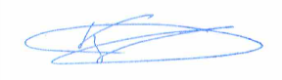 РуководительНачальник отдела землеустройства и планированияЮ.С. Сахарова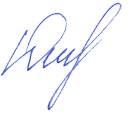 Архитектурно –планировочная частьИнженер – проектировщикО.А. Ивашкина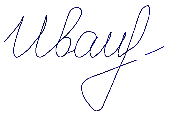 № п/пНаименованиеМасштабКоличество листовГриф секретности1.Материалы основной части проекта планировки территорииМатериалы основной части проекта планировки территорииМатериалы основной части проекта планировки территорииМатериалы основной части проекта планировки территории1.1«Проект планировки для размещения линейных объектов (сети водоснабжения и хозяйственно-бытовой канализации) застройки северо-восточной части Камышловского городского округа». Основная часть. Положения о размещении линейных объектов. Том 1.–32несекретно1.2.Чертеж красных линий (сети водоснабжения).1:10001несекретно1.2.Чертеж красных линий (сети хозяйственно-бытовой канализации).1:10001несекретно1.3.Чертеж красных линий элементов планировочной структуры1:10001несекретно1.4.Чертеж границ зон планируемого размещения линейных объектов, совмещенный с чертежом границ зон планируемого размещения линейных объектов, подлежащих переносу (переустройству) из зон планируемого размещения линейных объектов.1:10001несекретно2.Материалы по обоснованию проекта планировки территорииМатериалы по обоснованию проекта планировки территорииМатериалы по обоснованию проекта планировки территорииМатериалы по обоснованию проекта планировки территории2.1.«Проект планировки территории для размещения линейных объектов (сети водоснабжения и хозяйственно-бытовой канализации) застройки северо-восточной части Камышловского городского округа». Материалы по обоснованию. Том 2.–59несекретно2.2.Схема расположения элемента планировочной структуры.1:50001несекретно2.3.Схема использования и состояния территории в период подготовки проекта планировки1:10001несекретно2.4.Схема организации улично-дорожной сети и движения транспорта.1:10001несекретно2.5.Схема вертикальной планировки территории, инженерной подготовки и инженерной защиты территории1:10001несекретно2.6.Схема границ зон с особыми условиями использования территорий, совмещенная со Схемой границ территорий объектов культурного наследия.1:10001несекретно2.7.Схема конструктивных и планировочных решений, совмещенная со Схемой границ территорий, подверженных риску возникновения чрезвычайных ситуаций природного и техногенного характера.1:10001несекретно3.Материалы основной части проекта межевания территорииМатериалы основной части проекта межевания территорииМатериалы основной части проекта межевания территорииМатериалы основной части проекта межевания территории3.1.«Проект межевания территории для размещения линейных объектов (сети водоснабжения и хозяйственно-бытовой канализации) застройки северо-восточной части Камышловского городского округа». Основная (утверждаемая) часть. Том 3.–148несекретно3.2.Чертеж межевания территории1:10001несекретно4.Материалы по обоснованию проекта межевания территорииМатериалы по обоснованию проекта межевания территорииМатериалы по обоснованию проекта межевания территорииМатериалы по обоснованию проекта межевания территории4.1Чертеж фактического использования территории1:10001несекретно№ п/пНаименование показателяЗначение12341Вид и назначение проектируемого объектаСети водоснабженияСети хозяйственно-бытовой канализации2Строительная длина7286 м4200 м3Площадь зоны размещения проектируемого объекта97638 кв.м.61948 кв.м.3107 кв.м.4Площадь земельного участка (постоянный отвод) под проектируемый объект1702 кв.м.1512 кв.м.99 кв.м.5Временный отвод под проектируемый объект95936 кв.м.60436 кв.м.3008 кв.м.№ точкиКоординатыКоординаты№ точкиXY1395388.281665325.982395462.061665304.563395473.831665284.444395434.501665140.445395474.031665130.236395510.461665264.137395525.561665260.028395485.221665111.739395494.201665096.1810395555.841665078.7211395598.581665234.2012395614.281665229.8813395571.641665074.3714395659.981665049.3415395699.671665193.4516395716.501665188.8617395676.641665044.6218395745.751665025.0419395776.951665135.1020395797.781665129.2021395776.891665055.5322395771.031665057.1923395718.701664871.3024395666.941664687.4925395396.471664763.6426395381.561664789.5127395403.711664870.3228395359.511664882.8629395340.701664814.0030395314.321664717.1831395255.351664500.4532395257.501664499.8633395257.731664499.8034395244.571664438.9135395243.801664418.1336395305.411664393.1037395368.111664360.3538395364.441664341.8639395379.641664302.7840395387.501664278.4941395426.211664174.4942395425.411664174.1443395431.951664159.0444395459.561664095.3145395491.671664021.3246395496.941663998.0247395492.081663996.9248395503.591663946.3149395587.051663979.3750395592.951663981.7151395593.881663982.0852395594.611663980.2253395740.141664031.8554395751.731664006.3155395750.071664005.6156395797.121663888.0457395803.691663871.7258395810.701663855.3659395824.641663822.7860395840.741663785.1761395839.771663784.7662395846.851663768.2163395847.821663768.6264395852.421663757.8765395864.021663748.4466395952.911663781.3067395955.911663771.2468395862.361663736.4469395843.671663751.1370395814.811663818.5771395800.861663851.1572395793.811663867.6273395787.181663884.0574395733.651664018.3975395593.771663968.7676395592.541663971.6277395581.961663967.4278395493.481663932.3879395479.501663993.9080395486.711663995.6981395482.491664014.3782395453.761664080.6183395449.431664090.5884395421.821664154.3185395414.191664171.9286395413.761664172.4087395375.791664274.4188395367.961664298.6289395351.571664340.7390395354.221664354.0591395344.381664356.7992395248.101664403.4193395240.621664402.1594395227.251664407.5895395228.481664440.9096395240.611664498.0897395240.491664498.1298395238.121664498.7699395298.051664718.60100395085.021664778.98101394960.191664569.94102394964.271664567.03103394959.561664555.49104394958.531664553.75105394939.161664565.32106395002.371664671.09107394998.051664673.67108395028.571664724.72109395032.891664722.14110395327.241665216.89111395324.281665218.65За исключением:За исключением:За исключением:112395531.301664912.23113395700.181664863.26114395656.121664706.79115395487.461664754.28За исключением:За исключением:За исключением:116395448.841664936.13117395511.561664917.95118395467.971664759.70119395406.851664776.97120395398.671664791.17121395436.461664929.07За исключением:За исключением:За исключением:122395566.771665059.48123395741.491665009.99124395704.401664878.28125395530.821664928.70За исключением:За исключением:За исключением:126395430.881665125.22127395469.921665115.13128395468.401665109.55129395483.741665083.00130395551.711665063.75131395515.711664933.03132395446.851664953.01133395422.571664939.17134395407.841664885.40135395368.441664896.59За исключением:За исключением:За исключением:136395278.361664986.30137395364.281664961.50138395320.711664801.68139395223.581664829.05140395264.551664978.92За исключением:За исключением:За исключением:141395122.291664841.38142395205.741664817.82143395316.591664786.58144395302.221664733.89145395093.441664793.07За исключением:За исключением:За исключением:146395297.771665135.23147395403.481665105.26148395368.411664976.64149395276.591665003.09150395249.531664988.64151395207.171664833.68152395130.601664855.29153395178.771664935.96154395189.621664954.13За исключением:За исключением:За исключением:155395399.831665306.12156395451.851665291.02157395453.461665288.26158395410.901665132.48159395408.541665123.80160395407.591665120.32161395306.051665149.10№ точкиКоординатыКоординаты№ точкиXY1395447.771665271.602395467.891665266.103395433.041665138.524395472.001665128.465395508.751665263.586395524.931665259.167395484.271665110.488395493.391665094.609395554.351665077.4210395597.481665235.1011395615.881665229.9112395572.611665071.7013395658.471665047.6314395698.441665193.7615395714.551665189.2216395674.641665043.3017395746.711665022.9918395779.611665142.7719395799.581665137.3420395762.561665002.5921395482.911665081.4022395466.791665109.3323395467.571665112.2024395423.611665123.5625395417.151665099.8826395298.851665133.4127395189.881664950.9428395234.121664938.3929395248.131664989.7630395276.401665004.8631395389.141664972.5832395373.481664914.5233395351.311664920.5234395363.001664963.3035395278.321664987.7136395261.761664978.8737395258.421664966.6538395260.611664966.0539395259.021664960.3140395256.851664960.9141395251.391664940.9842395253.601664940.3743395251.691664933.4044395407.481664889.2045395421.431664940.1146395446.631664954.4747395692.311664883.1548395688.401664868.9249395526.181664915.3450395514.521664872.9151395498.751664877.4952395510.381664919.8953395448.711664937.8154395434.551664929.7455395429.781664912.3156395431.441664911.9057395430.081664906.6958395428.341664907.1359395411.621664845.9760395405.581664823.8961395407.141664823.4662395405.821664818.2863395404.011664818.7564395396.711664791.4565395405.681664775.5366395466.221664758.4767395479.661664807.3868395498.571664801.8869395485.201664753.1870395638.961664709.8571395634.901664695.0672395395.531664762.5273395380.101664789.2474395403.061664873.0575395358.441664885.7176395338.421664812.4077395322.841664816.6678395342.901664890.1179395245.061664917.8780395238.381664893.4681395241.291664892.6182395239.621664886.8983395236.811664887.7284395232.711664872.7585395235.391664871.9786395233.721664866.2687395231.141664867.0188395225.161664845.1889395209.771664849.3990395229.721664922.2491395180.991664936.0592395131.491664853.1793395304.561664804.3194395300.471664789.8395395123.501664839.7896394984.541664607.1097394967.131664575.0698394949.721664545.8099394927.731664519.06100394928.761664515.98101394923.151664513.65102394916.331664516.71103394924.631664535.09104394934.801664545.62105394940.821664546.96106394951.221664564.66107394942.051664570.14108395209.151665017.06109395288.561665156.82110395344.421665250.28111395362.491665241.05112395306.561665147.39113395405.311665119.40114395408.481665129.08115395409.841665132.72№ точкиКоординатыКоординаты№ точкиXY1394630.971664499.132394628.861664502.533394542.861664449.094394539.591664452.005394493.821664420.976394460.001664403.267394456.591664410.118394444.351664402.659394384.111664365.9510394351.031664344.2411394353.911664339.9212394328.001664322.8913394288.601664294.5114394247.621664261.9415394224.661664245.7616394223.451664240.2517394228.571664239.1318394229.161664241.8219394250.941664257.1820394291.941664289.7621394331.201664318.0322394389.721664356.5023394453.431664395.3024394495.881664417.5325394539.251664446.9426394542.431664444.1227394607.401664484.48№Наименование показателяСуществующее значениеПланируемое значение12341Протяжённость улично-дорожной сети всего4,85 км9,43 км1в том числе:1- магистральные улицы0,20 км1,98 км1из них:1- районного значения 0,20 км1,08 км1- общегородского значения регулируемого движения–0,90 км1- улицы местного значения в зонах жилой застройки4,65 км7,45 км2Плотность магистральной сети0,33 км/км23,30 км/км23Плотность улично-дорожной сети8,01 км/км215,58 км/км24Протяженность маршрута общественного транспорта–1,70 км№ точкиКоординатыКоординаты№ точкиXY1394893.561664508.062394915.041664492.223394948.431664548.124394961.81664570.525395084.871664776.626395095.651664794.597395069.331664800.148395122.931664840.239395131.001664853.5410395167.681664914.9911395189.281664951.1812395255.521665061.8113395271.441665088.7714395230.671665069.2615395246.541665095.8316395298.481665134.0617395306.471665147.4518395346.291665262.9219395398.441665301.520395379.221665318.1221395408.941665310.0422395396.621665332.2423395421.581665314.4124395417.891665339.5825395435.111665313.8426395440.271665338.6427395455.511665305.9428395478.951665296.8529395515.281665282.7830395529.361665277.3331395601.061665249.5532395619.751665242.3133395704.171665209.6234395718.261665204.1535395764.881665186.0936395778.261665207.7237395774.431665177.438395794.711665192.7439395781.711665162.8140395806.161665169.7941395782.811665151.0242395808.131665148.743395746.451665022.6944395742.361665008.2445395728.461664959.1946395752.491664952.3847395746.731664922.8648395717.891664931.0349395703.331664879.5550395699.271664865.0951395654.311664705.6352395650.11664691.2653395673.311664664.7854395644.611664671.7655395481.261664738.856395461.971664744.2257395395.861664762.8458395380.581664789.3759395397.21664850.0960395359.831664860.6761395324.091664729.8462395318.821664710.5563395260.291664496.2364395253.691664472.1465395229.431664478.1866395235.991664502.3667395294.701664717.4368395300.031664736.6669395313.591664786.3270395317.361664801.0271395335.471664867.5672395239.161664894.7973395220.901664828.2074395206.711664832.2075395224.871664898.8376395346.121664906.6277395361.501664963.1278395278.271664987.1779395262.151664978.5680395249.921664933.9981395235.561664938.0682395249.391664988.7583395276.571665003.2784395365.811664977.4885395379.361665027.0886395387.241665055.9387395400.661665105.1088395404.631665119.6289395411.301665049.1290395536.151665013.7391395549.681665062.8992395482.931665081.893395467.771665108.0994395483.901665110.1895395492.901665094.6196395553.741665077.3697395572.841665071.9298395659.51665047.3499395673.971665043.24100395568.851665057.44101395555.321665008.28102395547.381664979.40103395528.201664984.85104395533.451664928.69105395514.351664934.35106395510.381664919.89107395529.451664914.24108395495.121664864.23109395422.291664884.95110395434.551664929.74111395448.711664937.81112395446.791664953.98113395421.721664939.69114395407.861664889.06115395370.481664899.69116395403.431665020.25117395484.281664825.30118395465.941664758.68119395405.821664775.61120395396.711664791.45121395411.621664845.97122395485.221664753.26123395221.681664449.68124395210.551664417.63125395227.101664396.50126395249.041664387.26127395264.941664392.33128395240.631664419.93129395376.001664360.51130395342.471664358.30131395378.961664312.49132395402.081664251.13133395385.221664244.83134395386.691664240.88135395403.451664247.43136395406.931664238.05137395390.161664231.50138395429.981664175.93139395413.171664169.49140395418.971664155.65141395435.631664162.03142395436.701664156.32143395439.381664150.05144395442.281664145.48145395459.921664100.36146395465.751664085.46147395489.981664023.48148395495.811664008.58149395502.091663943.08150395518.081663951.63151395507.551663929.11152395523.901663936.72153395583.511663959.71154395577.661663974.60155395592.591663980.36156395598.441663965.47157395658.151663988.50158395672.151663993.89159395729.091664015.85160395743.541664022.77161395740.361664037.35162395744.691664023.64163395768.721663920.87164395774.881663906.10165395841.491663746.47166395856.301663752.52167395847.651663731.70168395862.461663737.76169395936.071663767.83170395950.891663773.88171395945.141663788.82172395930.321663782.76173395958.831663777.12174395955.731663761.31175395940.931663755.21176394886.091664441.48177394898.131664434.07178394889.751664425.13179394869.591664437.54180394867.311664462.03181394855.151664457.61182394832.471664447.82183394776.231664458.96184394781.131664472.26185394734.271664498.65186394739.921664507.78187394725.641664517.03188394726.891664486.74189394688.311664424.43190394673.651664433.07191394686.351664453.58192394684.331664458.13193394693.801664465.59194394688.861664465.33195394626.641664494.80196394625.091664505.85197394499.921664408.13198394482.011664408.01199394487.451664398.02200394496.571664384.77201394510.171664393.23202394217.081664197.34203394193.501664232.82204394157.291664208.27205394168.671664190.62206394182.781664200.18207394194.631664182.34Наименование ГОВыброшено загрязняющих веществ, тыс.т.Выброшено загрязняющих веществ, тыс.т.Выброшено загрязняющих веществ, тыс.т.Уловлено и обезврежено, %Уловлено и обезврежено, %Уловлено и обезврежено, %Наименование ГО201520162018201520162017Камышловский ГО0,10,10,182,320,916,4Наименование МОСброшено сточных вод в поверхностные водные объекты, млн. м3Сброшено сточных вод в поверхностные водные объекты, млн. м3Наименование МОвсегов т.ч. загрязненныхКамышловский ГО2,532,53№ п/пНаименованиеРасчетная единицаНорма накопления, м3/год.ПоказателиКоличество ТКО, м3/год.1Отходы от уборки дорог, улиц, тротуаров, придомовой территориина 1 кв.м площади0,0145752457,52ИТОГО457,52457,52457,52457,52